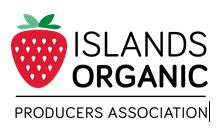 Input form: WoodchipsOn ______________ [date] ________________________ [name of IOPA farmer] received________ [quantity] of woodchips. These woodchips (check boxes which apply):  re from unspryed trees;re from n re where herbicides or pesticides re not used; re from n re where chemicl fertilizers re not used;are not derived from wood that has been painted, pressure-treated lumber or particleboard, nor contain wood preservatives that contain prohibited substances as outlined in CAN/CGSB-32.311-2015 Table 4.2 ─ Soil amendments and crop nutritionAdditionl comments:___________________________________Signture of supplier___________________________________Printed Nme of supplierPhone number:  ____________________________Address: __________________________________